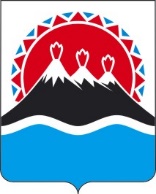 П О С Т А Н О В Л Е Н И ЕПРАВИТЕЛЬСТВА  КАМЧАТСКОГО КРАЯ                   г. Петропавловск-КамчатскийПРАВИТЕЛЬСТВО ПОСТАНОВЛЯЕТ:	1. Внести в постановление Правительства Камчатского края от 22.05.2020 
№ 206-П «Об организации деятельности комиссий по делам несовершеннолетних и защите их прав в Камчатском крае» следующие изменения:	1) в приложении 1:а) пункт 13 раздела 6 дополнить подпунктом 11 следующего содержания:«11) составляет протоколы об административных правонарушениях в случаях и порядке, предусмотренных законом Камчатского края об административных правонарушениях (в части неисполнения постановления Краевой комиссии).»;б) пункт 14 раздела 6 дополнить подпунктом 5 следующего содержания:«5) составляет протоколы об административных правонарушениях в случаях и порядке, предусмотренных законом Камчатского края об административных правонарушениях (в части неисполнения постановления Краевой комиссии).»;в) раздел 7 дополнить пунктом 47 следующего содержания: «47. За неисполнение либо нарушение сроков исполнения органами и учреждениями системы профилактики безнадзорности и правонарушений несовершеннолетних в Камчатском крае постановления Краевой комиссии,  принятого в соответствии с ее компетенцией, предусмотрена административная ответственность должностных лиц в соответствии с законом Камчатского края об административных правонарушениях.»;	2) в приложении 2:а) пункт 20 раздела 6 дополнить подпунктом 11 следующего содержания:«11) составляет протоколы об административных правонарушениях в случаях и порядке, предусмотренных законом Камчатского края об административных правонарушениях (в части неисполнения постановления муниципальной комиссии).»;б) пункт 21 раздела 6 дополнить подпунктом 5 следующего содержания:«5) составляет протоколы об административных правонарушениях в случаях и порядке, предусмотренных законом Камчатского края об административных правонарушениях (в части неисполнения постановления муниципальной комиссии).»;в) раздел 8 дополнить пунктом 61 следующего содержания: «61. За неисполнение либо нарушение сроков исполнения органами и учреждениями системы профилактики безнадзорности и правонарушений несовершеннолетних в Камчатском крае постановления, принятого муниципальной комиссией по рассмотрению вопросов, указанных в пунктах 2–3 части 51 настоящего раздела, предусмотрена административная ответственность должностных лиц в соответствии с законом Камчатского края об административных правонарушениях.».	2. Настоящее постановление вступает в силу после дня его официального опубликования.[Дата регистрации]№[Номер документа]О внесении изменений в постановление Правительства Камчатского края от 22.05.2020 
№ 206-П «Об организации деятельности комиссий по делам несовершеннолетних и защите их прав в Камчатском крае»Председатель Правительства Камчатского края[горизонтальный штамп подписи 1]Е.А. Чекин